ZÁPISz 24. jednání pracovních skupin Integrované strategie Karlovarské aglomerace konaného dne 5. 11. 2021 online.-----------------------------------------------------------------------------------------------------------------------------------------------Místo jednání: Magistrát města Karlovy Vary + onlineDoba jednání:	 jednání bylo zahájeno v 9:00 hodin a skončeno v 9:45 hodinPřítomni členové pracovních skupin ITIKV°:  	dle printscreeen z jednáníIng. Blanka Heroutová, manažerka ITIKA°Ing. Pavlína Stracheová, vedoucí OSD Zuzana Žáková, referentka OSDIng. Michaela Strejcová, referentka OSDHosté: 	Ing. Vladimír Tůma, Ing. Jana Michková, externí členové mini týmu ITIKA°Program jednání:Statut a jednací řád pracovních skupin ITIKA°Pokrok v realizaci strategie ITIKA°Návrh kritérií výběru strategických projektůVýzva pro předkládání strategických projektů do akčního plánu ITIKA°Diskuze a závěrZahájení:Jednání zahájila manažerka ITIKV° Ing. Heroutová, představila a přivítala zúčastněné. Účastníci jednání byli prostřednictvím emailové pozvánky seznámeni s body programu. Zúčastnění byli upozorněni na pořízení zvukového záznamu jednání. Statut a jednací řád PS ITIKA°Vypořádání došlých připomínek (slide 1 prezentace)Ing. Tomáš Sýkora – kvorum pro přijetí rozhodnutí – vyhověno, rozhoduje nadpoloviční přítomná většina pracovní skupinyIng. Ondřej Hruška – nominace členů organizací –  plně v dikci předkladatele, hlasování ½ členů – viz výše, schvalování jednacího řádu – schvaluje ŘV ITIKA°, pracovní skupiny předkládají návrh.Pokrok v realizaci ITIKA°Za období 1 – 10/2021 byly dokončeny oba dokumenty strategie - koncepční a analytická část. Došlo ke změně názvu z ITKV° na ITIKA°, jelikož strategie se netýká pouze Karlových Varů, ale řeší rozvoj ve vymezeném území aglomerace. Změnilo se logo i grafická podoba obou dokumentů, což jak věříme, přispěje k úspěchu strategie.Novou podobu dokumentů představil Ing. Tůma. Připomněl, že analytickou část dokumentu zpracovala firma SPF Group, s.r.o., návrh analytické části jsme v rámci uplatnění partnerského přístupu poskytli plénu k připomínkám, které byly vypořádány a dokument je tak již nyní ve své finální podobě.  Koncepční část připravoval mini tým ITIKA° společně s firmou SPF Group, s.r.o.a průběžné návrhy předkládal pracovním skupinám i Řídicímu výboru (ŘV) k vyjádření. Základem koncepční části byl ideový koncept, celková struktura včetně provazeb s analytickou částí a databází sebraných záměrů, který vzešel od mini týmu ITKA°. Tento koncept byl následně opět předán  zpracovateli SPF Group, s.r.o., který oba dokumenty sladil a upravil dle Metodického pokynu pro zpracování integrovaných nástrojů 2021 – 2027 (MPIN) a finální verze koncepce nám byla předána 30. 6. 2021. Tato verze byla opět k dispozici k připomínkám jak ze strany Ministerstva pro místní rozvoj (MMR) tak i dotčeným subjektům. Nyní  jsou již připomínky zapracovány ve finálním znění. Následně jsme se zabývali vizuální podobou obou dokumentů, tak  aby byla přehledná a koncepčně sladěná.Náhled podoby byl promítnut účastníkům jednání. Ing. Tůma představil změny - logo ITIKA° s pěti strategickými cíli, rozlišené barevné spektrum oblastí, filozofii, hodnotu cílů a jejich motivy. Původní motiv ruky nahradil motiv kruhu jako odkaz na spojenou  aglomeraci a symbol propojení a celistvosti. Struktura strategie zůstává stejná. Práce na grafice ještě nejsou dokončeny, nicméně náhled na rozpracovanou verzi je již veřejnosti k dispozici na webu strategie https://kvprojekty.cz/cs/dokumenty.Návrh kritérií pro zařazení projektu do programového rámce ITIKA° Oba dokumenty (analytická i koncepční část) byly dne 13. 9. 2021. předloženy Ministerstvu životního prostředí (MŽP) k posouzení vlivu koncepce na životní prostředí.Dne 29. 9. 2021 jsme obdrželi stanovisko MŽP, že strategie ITIKA° není dle zákona předmětem zkoumání procesu SEA. Strategie je nyní tedy připravena k podání do výzvy pro hodnocení integrovaných strategií, vyhlášené dne 1. 11. 2021 MMR. OSD ale v současné chvíli ještě neuvažuje o jejím předložení, neboť nyní jsou před námi intenzivní tematické pracovní schůzky, kde ještě může dojít k změnám. Před předložením strategie do výzvy MMR bude dokument schvalovat ŘV ITIKA°, následně se k němu vyjádří Rada a Zastupitelstvo SMKV. Poté bude dokument v horizontu jaro 2022 předložen do výzvy MMR k hodnocení. To probíhá ve dvou rovinách – formální hodnocení a v kontrola přijatelnosti. Po schválení strategie ITIKA° orgány MMR nastane povinnost nositele formovat programové rámce. Práce na konstrukci programových rámců (PR) je úkolem mini týmu v úzké spolupráci s pracovními skupinami (PS). Právě z tohoto důvodu byli již předkladatelé mini týmem vyzváni k vyplnění Ganttova diagramu předložené fiše (šablona diagramu je ke stažení https://kvprojekty.cz/cs/sber-projektovych-zameru-do-itikadeg).  Dalším úkolem PS je najít shodu nad hodnotícími kritérii, dle kterých budou sebrané projekty zařazeny do akčního plánu strategie a prioritizovány.Hodnotící kritéria jsou dána ze strany řídících orgánů operačních programů a dále ještě také stanovena MPINem (závazná). Jednotlivé aglomerace mohou ještě využít i svých specifických kritérií pro ohodnocení projektů při převisu potřeb nad zdroji strategie. Obecně je kladen primární důraz na kritérium připravenosti projektů. Mini tým ITIKA° se rozhodl využít jen stanovených závazných kritérií stanovených MPINem a více pro hodnocení projektů rozpracovat vlastní kritérium připravenosti. Ne všechny operační programy přistupují k integrovaným nástrojům stejně a budou pro integrované nástroje alokovat prostředky přímo jako IROP. OP TAK například alokuje zdroje až podle připravenosti projektů. Pro ITIKA° byla v IROP dle specifického klíče a na základě konsensu aglomerací stanovena alokace ve výši 7,19 % z celkového objemu IROP (viz prezentace z jednání), což činí objem  cca 1,073 mld. Kč. Rozdělení alokace (slide 9 prezentace) je dáno právě procentním klíčem a také strukturou opatření, která jsou v rámci IROP pro integrované nástroje k dispozici. Z tabulky přehledu sebraných projektů, vycházející z databáze sebraných projektů, která je veřejnosti průběžně k dispozici na https://kvprojekty.cz/cs/sber-projektovych-zameru-do-itikadeg,  je zřejmé, že současné potřeby zhruba 4 x převyšují přidělenou alokaci a proto bude stanovení a využití hodnotících kritérií pro sestavení nosné konstrukce PR nutným nástrojem. Realizace strategie ITIKA° se nyní nachází ve fázi, kdy je třeba vypracovat finanční a časový harmonogram strategie. Manažerka znovu vyzvala zúčastněné, aby ten, KDO Z PŘEDKLADATELŮ DOPOSUD NEZASLAL GANTTŮV DIAGRAM PŘEDLOŽENÉHO PROJEKTU, TAK UČINIL CO NEJDŘÍVE (nejzazší termín konec prosince 2021), aby bylo možné do tematických schůzek připravit kvalitní materiály, které odrážejí skutečné hodnoty a data. Bez těchto dat nelze získat relevantní data.Mini tým má za cíl do nadcházejících pracovních schůzek tematických skupin dodat reálný přehled sebraných projektů, který promítne situaci v kontextu přidělené finanční alokace a času tak a zároveň i s ohledem na připravenost jednotlivých záměrů.  Záměry, které v té chvíli nebudou mít zpracován Ganttův diagram a aktualizovanou projektovou fiši, tak NELZE OBJEKTIVNĚ POSOUDIT A ZAŘADIT DO PR!Ing. Tůma zdůraznil, že stále aktualizujeme databázi sebraných projektů a čerstvá data jsou podmínkou dalšího pokroku strategie. Dále apeloval na přehodnocení předložených projektů (informace o vypuštění projektů, od nichž nositel už upustil) a jejich rozpočtů, především s ohledem na vývoj cen stavebních materiálů a prací a také zmínil nutný soulad mezi projektovou fiší a Ganttovým diagramem projektů.Kritéria (slidy 10 – 14 prezentace)Kritérium připravenosti – minitým představil návrh kritérií připravenosti. Dělí se na kritéria pro záměry investičního a neinvestičního charakteru a manažerka vyzvala členy PS k úvaze a připomínkám nad jejich škálou. Kritéria budou muset být dále uzpůsobena charakteru projektů tak, aby bylo možné hodnotit projekty podobného zaměření. Kritérium souladu s podmínkám operačního programu – stále vyčkáváme na vydání dokumentů k operačním programům. Manažerka představila návrh řešení stupňů kritérií a vyzvala k přípravě dalších návrhů do diskuze v tematických skupinách.Paní Ing. Hednrichová dotaz: Projekty památek – specifické investiční projekty – vymykají se částečně klasickým stavebním projektům, jak toto budeme hodnotit?Manažerka: Na to je myšleno v užších tematických skupinách, kde tyto projekty budou o podporu soupeřit se stejnými záměry. Kritéria budou zohledňovat odlišný charakter projektů. Ing. Tůma doplnil, že zrovna u památek je obrovský převis potřeb a situace ke shodě bude zřejmě  složitá, proto očekáváme podněty i z řad předkladatelů.Projektové záměry prochází při zařazení do PR hodnocením ze strany ŘO operačních programů. Dále poté po zařazení do PR a po podání do výzvy nositele budou využita kritéria ŘV ITIKA° (slide 14 prezentace).Manažerka okomentovala současnou pozici realizace ITIKA° na podkladu systematického schématu z MPIN (slide 15 prezentace). Jsou dokončeny oba strategické dokumenty a je nutné začít zpracovávat Akční plán strategie. Tedy programové rámce (jak bylo řečeno výše) a ty navazovat na dokumenty strategie ale také je navázat na již konkrétní operační programy, jako zdroje jejich podpory.Co nás čeká? (slide 16 prezenatce)Akční plán a jeho programové rámceMini tematické schůzky s předkladateli projektů (prezenčně či online)Licitace alokace s ostatními ITI, kterou nedokáže ITIKA° absorbovat  - kolejová vozidla, knihovnyKonzultace podrobnějších podmínek operačních programůPrecizace projektůVýzva pro předkladatele projektových záměrůVýzva pro předkládání strategických projektů do programového rámce ITIKA° (slide 17 prezentace)Bude vyhlášena výzva pro předkládání strategických projektů, která bude mít podobnou strukturu jako žádost o podporu a minimálně obsahovat obecné požadavky jako název, popis, definovaný žadatel, stav připravenosti, rozpočet, harmonogram a provazby na jiné projekty (integrovanost).K možnostem získání informací ohledně podporovatelnosti projektu podala vysvětlení Ing. Michková.V úvodu uvedla, že bude požadován doklad ověřující zajištění prostředků ze strany žadatele (usnesení o rozpočtovém výhledu apod.) IROP spustil na svých webových stránkách  Konzultační servis https://www.crr.cz/irop/konzultacni-servis-irop/ , kde lze získat informace ohledně uznatelnosti výdajů a dalších detailů o plánovaném projektu, tak aby příprava odpovídala podmínkám výzvy. Vzhledem k tomu, že zatím máme k dispozici pouze návrhy operačních programů bez specifik, je konzultační servis cenným zdrojem informací v projektové přípravě. Dále uvedla, že bude požadován doklad, ověřují zajištění prostředků ze strany žadatele (např. usnesení o rozpočtovém výhledu apod.).  Znovu apelovala na žadatele o úvahách nad rozpočtem, zejména s ohledem na dramatický vývoj cen na trhu stavebních prací.Ing. Michková dále okomentovala vývoj přípravy Dohody o partnerství a operačních programů (slide 18). Předpoklad prvních výzev je dle návrhu 1Q/2022, ale lze očekávat mírný skluz. A doplnila, že řídící orgány operačních programů také tlačí na připravenost projektů a upřednostňují čerpání alokace ITI v prvních letech programového období!Ing. Tůma zdůraznil potřebu zaslat spolu s Ganttem i sladěné fiše k projektům a včas nositeli oznámit záměr případného stažení již předložených projektů. Závěr Shrnutí jednání:Připraveny strategické dokumenty ITIKA° pro výzvu MMRStanovena alokace IROP pro ITIKA°Úkol pro předkladatele - zaslat Ganttův diagram projektů!    - připravit připomínky ke kritériím pro hodnocení projektů!Byl poskytnut prostor pro diskuzi – nebyl vznesen žádný dotaz.Manažerka ITIKA° poděkovala účastníkům za pozornost a jednání ukončila v 9:45 hodinPřílohy:Prezentace jednání Print screen prezence online jednáníDne:  5. 11. 2021Zapsala: Ing. Blanka Heroutová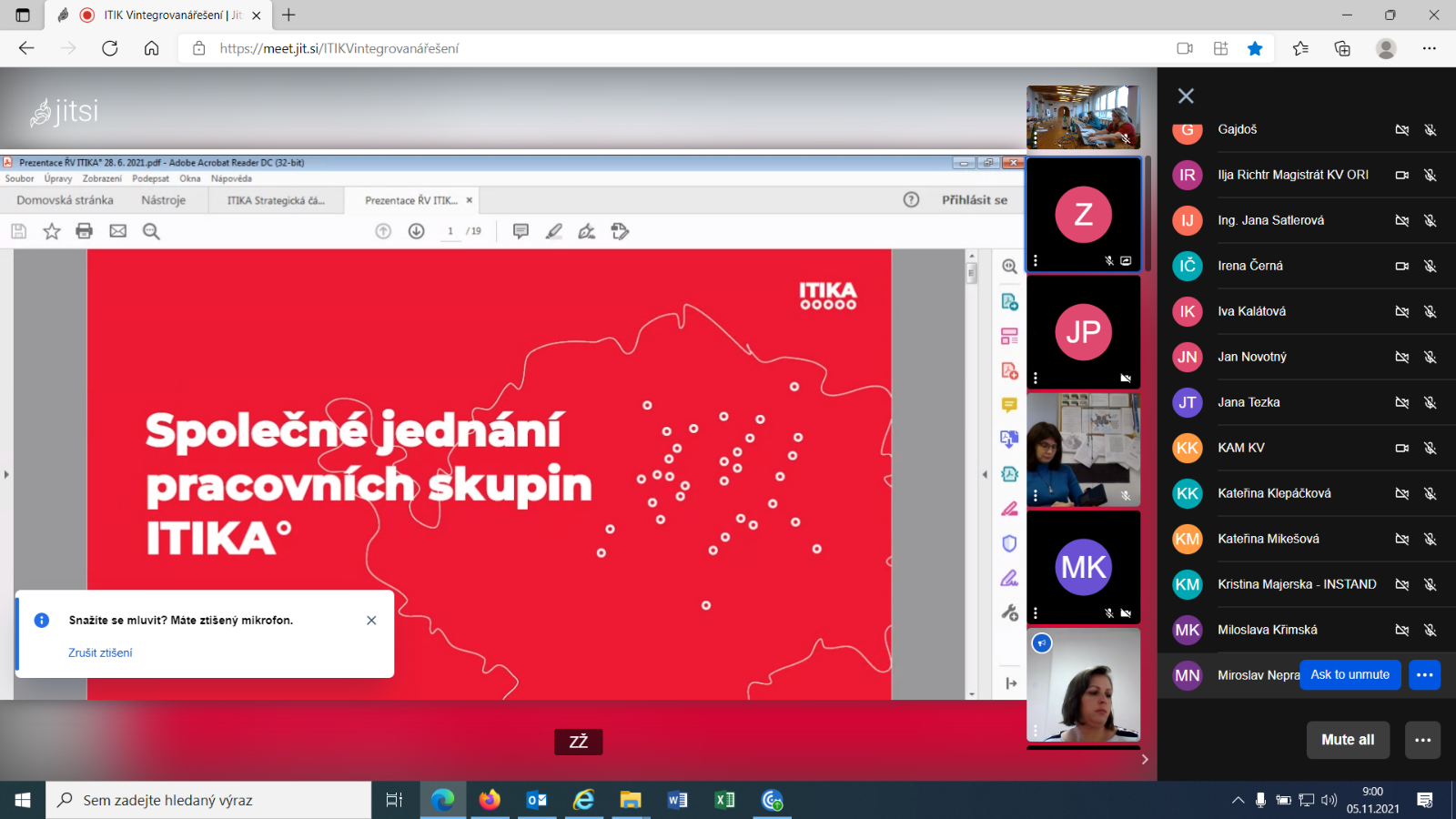 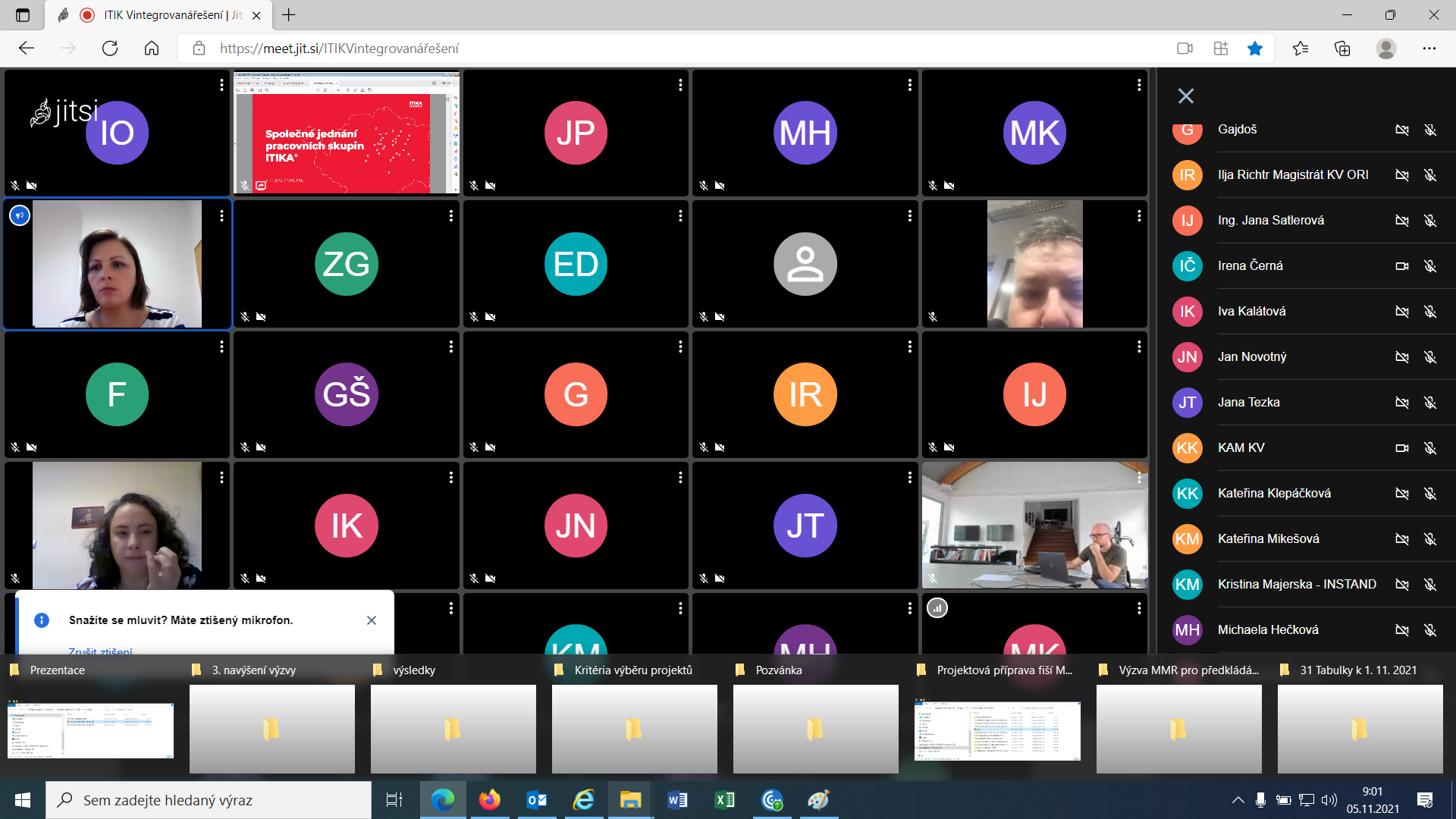 